Asynchronous Learning for Grade 7-8 Core French Week of November 23, 2020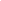 Les peuples autochtones et les célébrationsBut d’apprentissage: Je lis un texte et j'utilise des stratégies de lecture pour montrer ma compréhension. But d’apprentissage: Je lis un texte et j'utilise des stratégies de lecture pour montrer ma compréhension. Instructions: Visite la bibliothèque virtuelle du TDSB. Clique sur Numérico Magazines.  Clique sur  au milieu de l’écran pour aller à la page avec tous les magazines.  Cherche le Vol.7 No. 4 - L’héritage des peuples autochtones et clique pour l’ouvrir. 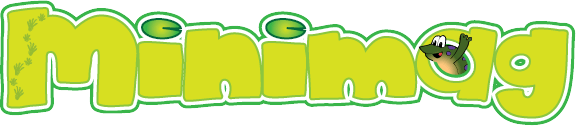 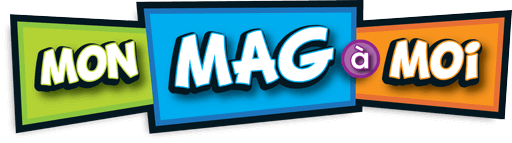 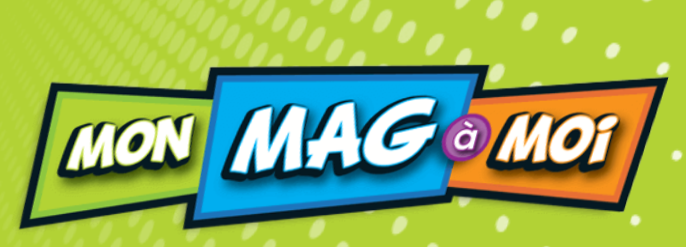 Instructions: Visite la bibliothèque virtuelle du TDSB. Clique sur Numérico Magazines.  Clique sur  au milieu de l’écran pour aller à la page avec tous les magazines.  Cherche le Vol.7 No. 4 - L’héritage des peuples autochtones et clique pour l’ouvrir. Avant de lireLes éléments textuelsRegarde la couverture de ce magazine. Quel est le titre de ce volume? Qu’est ce que tu vois? Qu’est-ce que tu penses?En bas de la page couverture, il y a trois images. Qu’est-ce qu’elles représentent?À la page 2, il y a une table des matières. Quels sont les sujets présentés dans ce numéro? Utilise les indices dans la couverture du livre et dans la table des matières pour faire des prédictions de ce que tu vas lire dans ce magazine.*Feuillete le magazine (*tourne chaque page), une page à la fois jusqu'à la fin pour regarder chaque partie. Est-ce que tes prédictions étaient correctes?Avant de lireLes éléments textuelsRegarde la couverture de ce magazine. Quel est le titre de ce volume? Qu’est ce que tu vois? Qu’est-ce que tu penses?En bas de la page couverture, il y a trois images. Qu’est-ce qu’elles représentent?À la page 2, il y a une table des matières. Quels sont les sujets présentés dans ce numéro? Utilise les indices dans la couverture du livre et dans la table des matières pour faire des prédictions de ce que tu vas lire dans ce magazine.*Feuillete le magazine (*tourne chaque page), une page à la fois jusqu'à la fin pour regarder chaque partie. Est-ce que tes prédictions étaient correctes?Lis la section “À l’affiche” aux pages 4 et 5. Utilise tes stratégies de lecture pour t’aider à comprendre. Exemples:Cherche des mots familiers et les mots-amisRegarde les imagesRelis le texte plusieurs foisContinue même si tu ne comprends pas un motPrendre des notes sur la lecture. Regarde le titre, les sous-titres, les images, les mots…Remplis un tableau comme celui-ci pour t’aider.Lis le texte de nouveau et réponds à ces questions sur la lecture: Quand est la Journée nationale des Autochtones?Pourquoi est-ce que cette journée est importante?Dans quelles parties de l’Ontario est-ce qu’on célèbre cette journée?En quelle année est-ce que la célébration a commencé?Qu’est-ce que les personnes font à ces célébrations?Qui sont les peuples autochtones mentionnés dans cet article?Quelles sont les traditions ou des activités traditionnels des Métis mentionnés?À quel événement participe Samuel chaque année?Que font les gens au pow-wow?Pourquoi Samuel a-t-il hâte d'aller au prochain pow-wow?Maintenant tu peux choisir de lire les autres parties de ce magazine. Comment est-ce que ce magazine t’aide à mieux comprendre les traditions des autochtones?Qu’est-ce que tu apprends sur les peuples autochtones? Faire des liensEst-ce que tu as des célébrations similaires, ou d'autres similarités dans ta culture?Essaye aussi la partie “Eureka”  avec les jeux aux pages 22 et 23!Pour aller plus loin, tu peux explorer la vidéo suivante chez Idéllo aussi: Le Pow-Wowou tu peux lire plus sur Big Timber MediaVisite la bibliothèque virtuelle du TDSB. (Il faut te connecter avec ton compte TDSB.) Clique sur “Big Timber Media”.  Va à la page 2 et Clique sur le titre “La Journée nationale des peuples autochtones”. Ouvre le livre. Essaye aussi la partie “Eureka”  avec les jeux aux pages 22 et 23!Pour aller plus loin, tu peux explorer la vidéo suivante chez Idéllo aussi: Le Pow-Wowou tu peux lire plus sur Big Timber MediaVisite la bibliothèque virtuelle du TDSB. (Il faut te connecter avec ton compte TDSB.) Clique sur “Big Timber Media”.  Va à la page 2 et Clique sur le titre “La Journée nationale des peuples autochtones”. Ouvre le livre. 